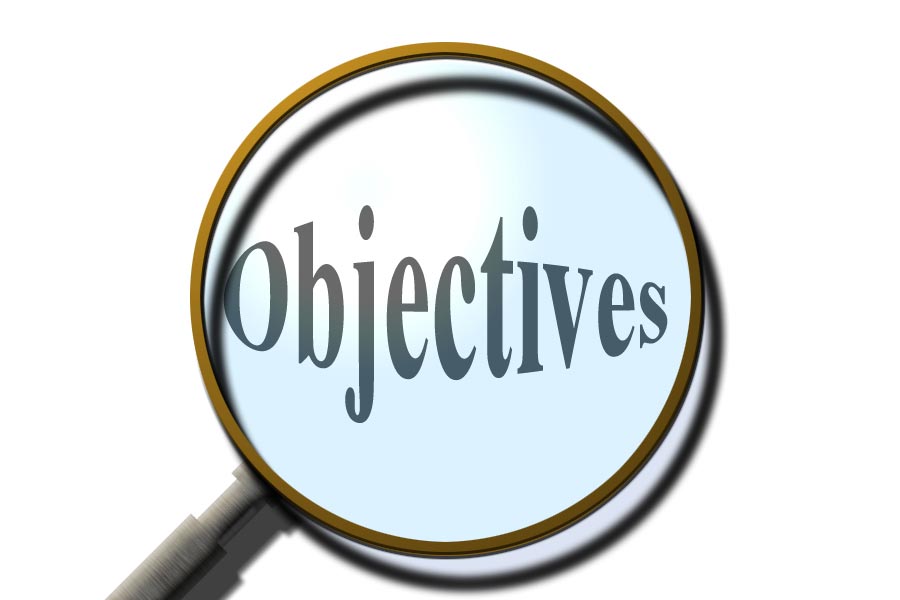 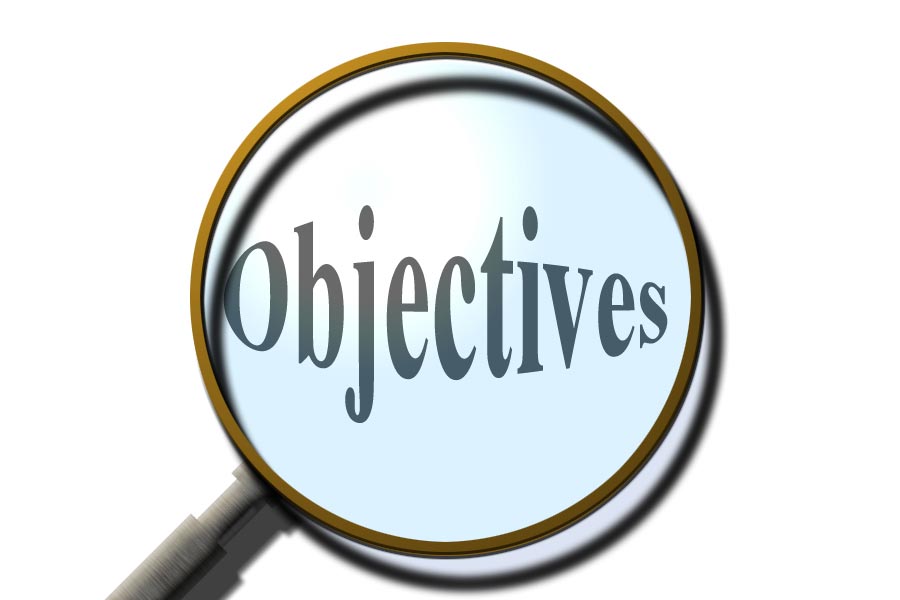 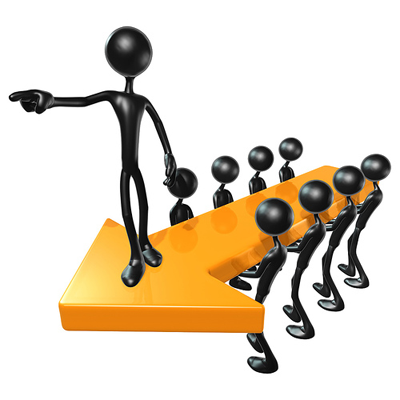 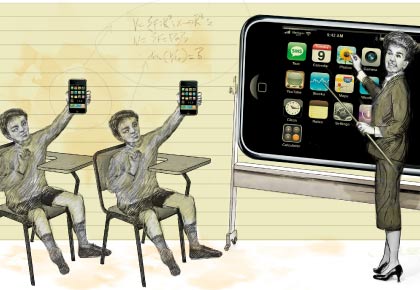 ReferencesChristie, Mark. n.d. Time Management. [Image]. Retrieved on July 18, 2012 from http://www.smartcharacterchoices.com/site/curriculum.asp?id=7Clark, R. E. (Ed.). (2001). Learning from media: Arguments, analysis, and evidence. (185). Greenwich, CT: Information Age.Feildman, Dan. n.d. Digital Camera. [Image]. Retrieved on July 18, 2012 from http://newenglandmoments.wordpress.com/photography-features/basic-photography-compact-digital-cameras/
Gerace, W. J., Dufresne, R. J., & Leonard, W. J. (1999). Using technology to implement active learning in large classes. technical report. Retrieved from http://search.proquest.com.ezproxylocal.library.nova.edu/docview/62182975?accountid=6579Lei, J. (2009). Digital natives as preservice teachers: What technology preparation is needed? Journal of Computing in Teacher Education, 25(3), 87-97. Retrieved from http://search.proquest.com.ezproxylocal.library.nova.edu/docview/61798690?accountid=6579; http://www.iste.org/Content/NavigationMenu/Membership/SIGs/SIGTETeacherEducators/JCTE/PastIssues/Volume25/Number3Spring2009Rashid, N., & Rashid, M. (2011). Issues and problems in distance education. Turkish Online Journal of Distance Education, 12(4), 108-114. Retrieved from http://search.proquest.com.ezproxylocal.library.nova.edu/docview/1018478890?accountid=6579Smaldino, S. E., Lowther, D. L., & Russell, J. D. (2012).  Instructional technology and media for learning (10 ed. pp. 4-5, 8-10, 38-47, 64, 72, 90-91, 117-118, 284-285, 290). Boston, MA: Pearson.Warner, Jamillah.  December 30, 2011. Confusion. [Image].  Retrieved on July 18, 2012 from http://smallbiztrends.com/2011/12/profile-your-way-to-clarity.htmlWehrli, B. (2009). Technology as a fence and a bridge. Horace, 25(1), 4. Retrieved from http://search.proquest.com.ezproxylocal.library.nova.edu/docview/61831640?accountid=65797 Effective time management techniques [Video file]. (2010, February 22). Retrieved from            http://www.youtube.com/watch?v=rM1A9zFkfHwBored Students. [Image}. n.d. Retrieved on July 18, 2012 from http://www.presentermedia.com/index.php?target=closeup&maincat=clipart&id=3276Students Using Technologies, [Image]. November 4-6, 2012. Retrieved on August 2, 2012, from http://www.k12techsummit.com/2012/07/452/Teacher-Centered Instruction. [Image]. 2001-2003. Retrieved August 2, 2012, from http://paraelink.org/91mrw92mrw/c91mrw92mrw_1.htmlTeacher Shaking Student’s Hand. [Image]. n.d. Retrieved on July 18, 2012, from http://www.smartcharacterchoices.com/site/curriculum.asp?id=7Technology. [Image]. September 14, 2010. Retrieved on July 18, 2012, from http://www.robertbernhardt.com/church-technology.htmlTechnology and Distance Education. [Image]. August 16, 2011. Retrieved on August 2, 2012, from http://www.vdh.state.va.us/distancelearning/ |  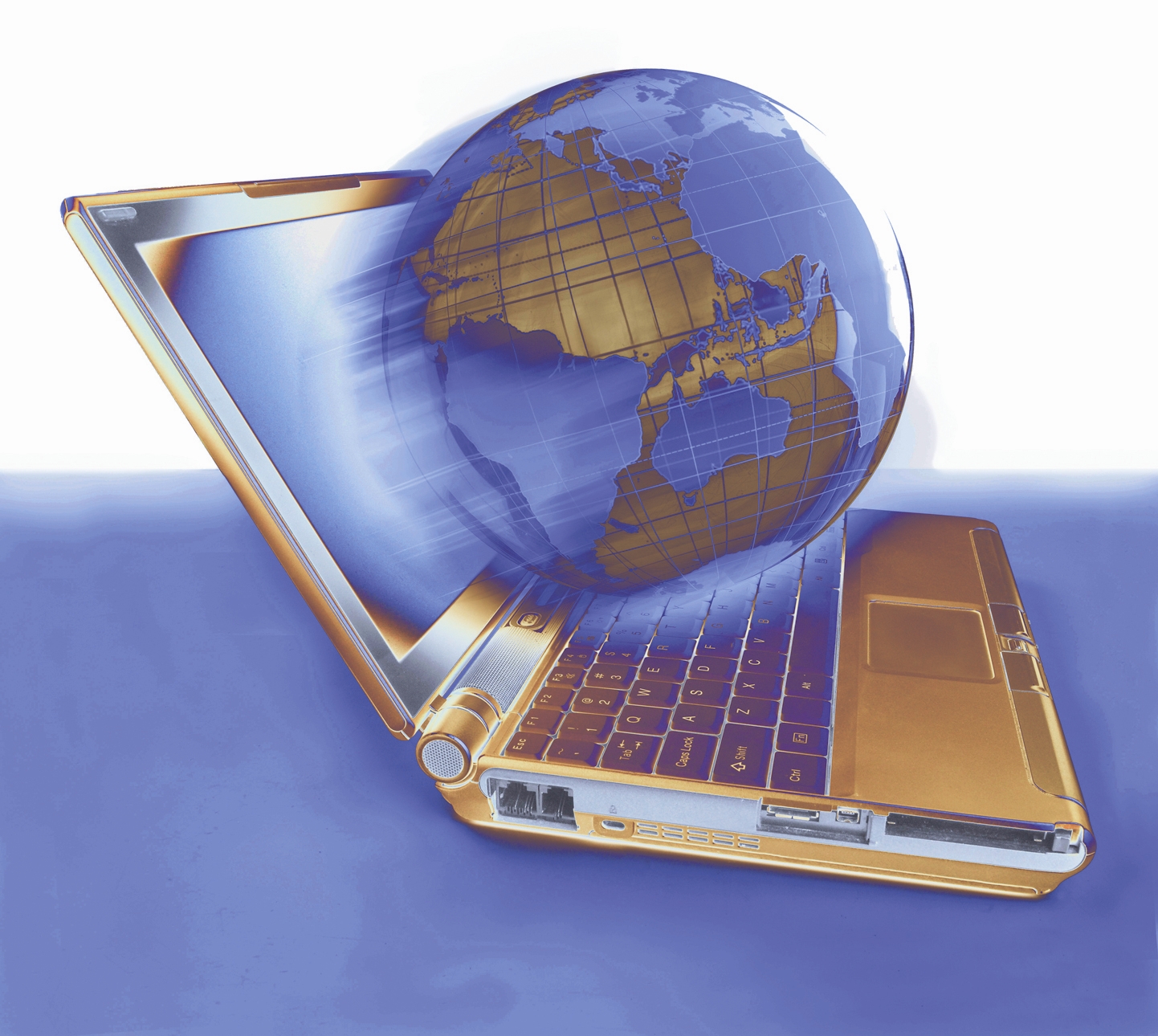 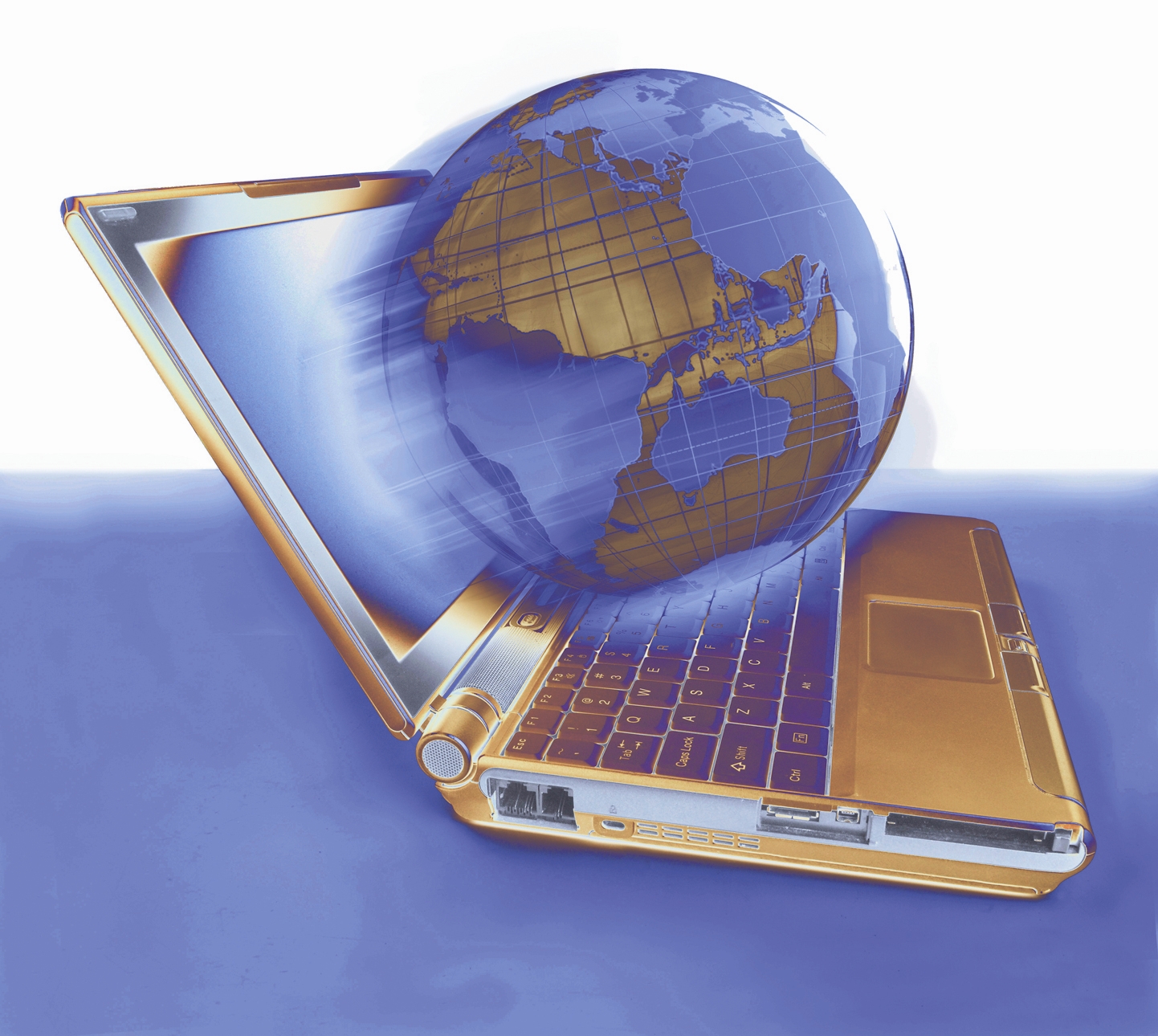 10 Guiding Principles of Instructional Technology and Distance Education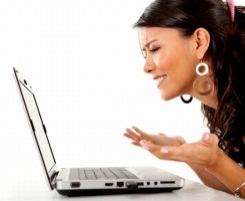 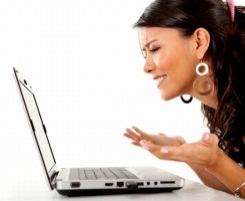 Principle 1Principle 1Principle 2Principle 2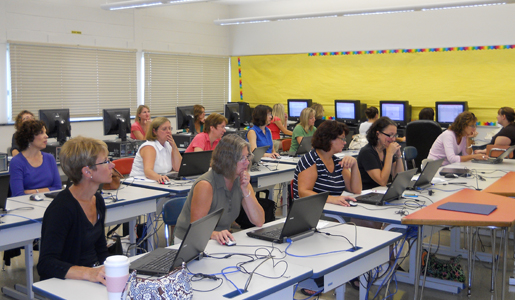 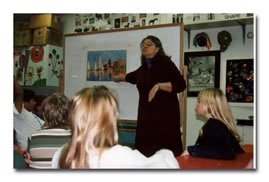 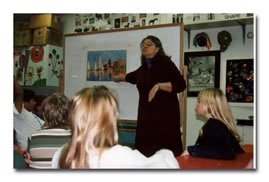 Principle 3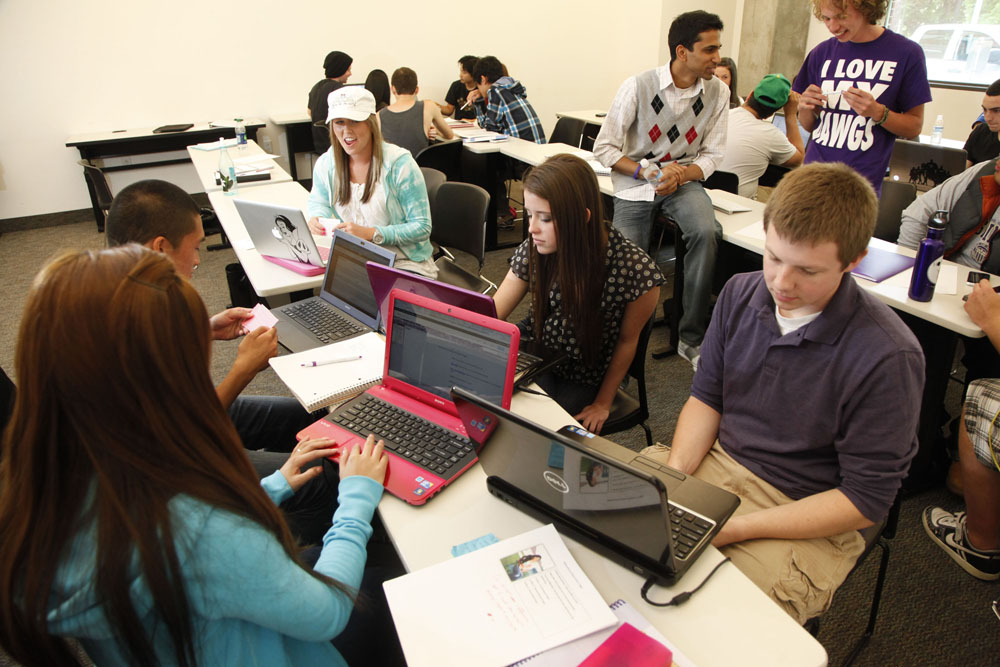 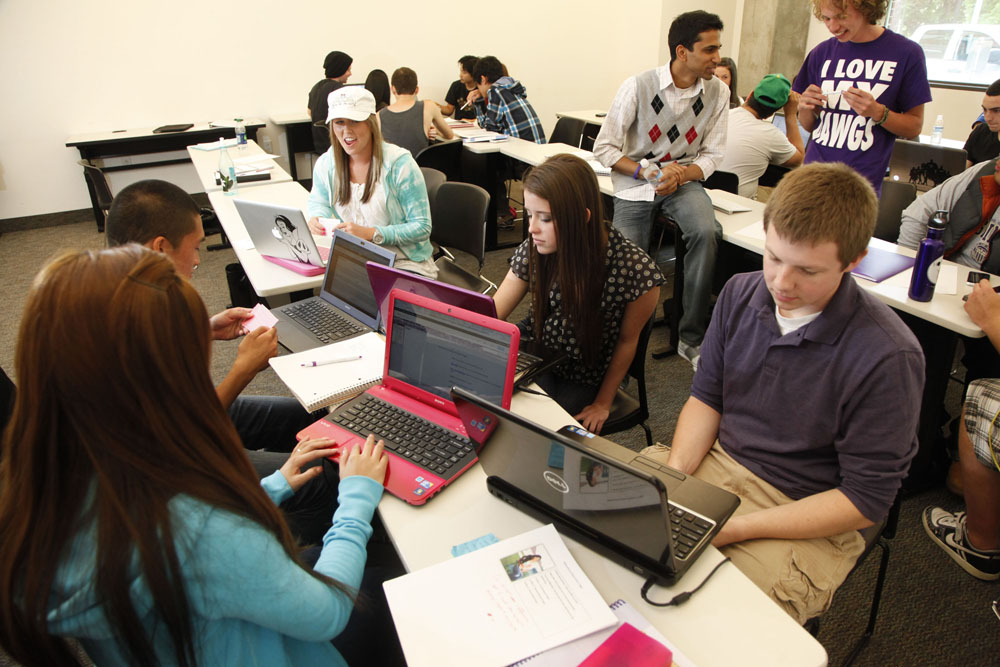 Principle 3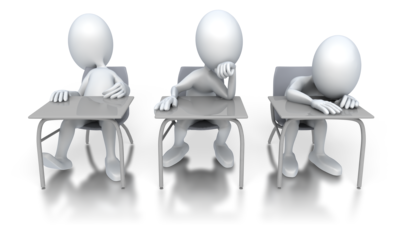 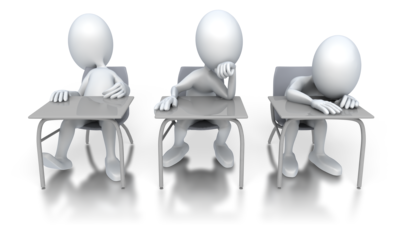 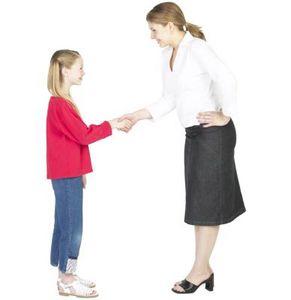 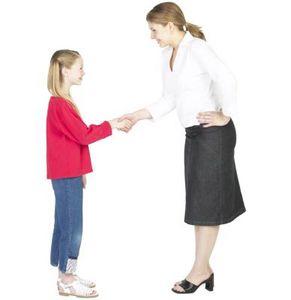 Principle 4Principle 4Principle 4Principle 5Principle 5Principle 5                                                                                                    Principle 6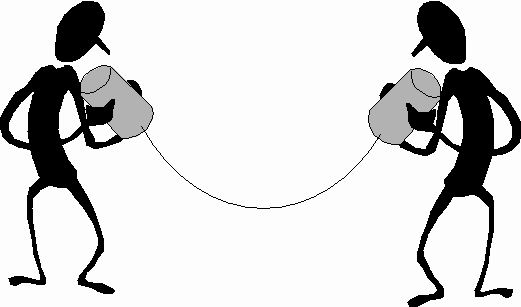                                                 Principle 7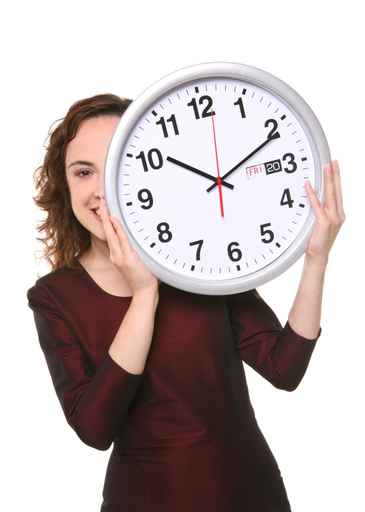                                                                                               Principle 8                                                                                                    Principle 6                                                Principle 7                                                                                              Principle 8                                                                                                    Principle 6                                                Principle 7                                                                                              Principle 8                                                                                                    Principle 6                                                Principle 7                                                                                              Principle 8